New Head of Technical Center wants to promote digitalization and recyclate useTroisdorf, February 2021. Varinia Ruano took over the position of Head of the Technical Center at W. MÜLLER GmbH, a specialist in extrusion blow molding, at the beginning of the year. The  engineer wants above all to develop and establish sustainable technologies  and digital processes. Ruano joined the company in 2018 and initially worked as an employee at the technical center. She had  previously completed her training as an industrial engineer in Finland with a master's thesis  in the field of extrusion blow molds at the IKV in Aachen. During this time, she was already able to establish initial contacts with her current employer. Ruano previously earned a bachelor's degree in chemical engineering in Guatemala.She sees the most important topics for the coming months as the digitalization of the development processes the increased use of recyclates and ways to save material without compromising on the properties and quality of the manufactured products.   Managing Director Brigitte Müller commented: "W. MÜLLER has traditionally defined itself through its innovative strength in the areas of extrusion and blow molding. With Ms. Ruano, a person now leads our development team, who will align our work even more closely with the current issues of our time. In doing so, we will provide answers to the pressing questions surrounding the circular economy, in particular looking for solutions to minimize the ecological footprint of blow-shaped packaging and its manufacturing process."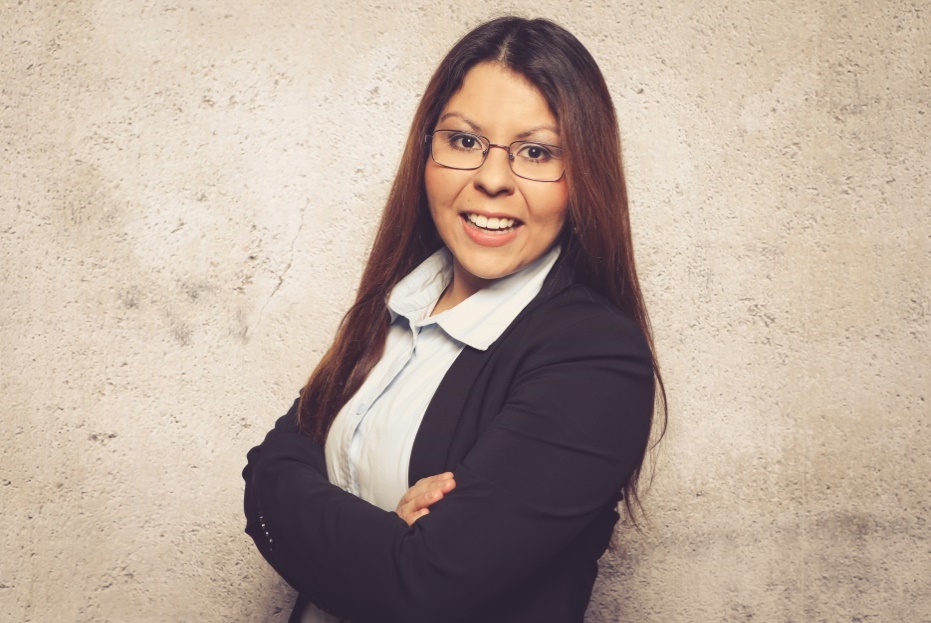 Varinia Ruano is the new head of the technical center of W. Müller GmbH since January 1, 2021. Photo: W. MÜLLER GmbHYou can find this press release as a doc file as well as the image in printable resolution for download under  
https://www.konsens.de/pressemitteilungen/w-muellerFor more information:Annina SchumannW. MÜLLER GmbHAm Senkelsgraben 20D-53842 Troisdorf-SpichPhone: +49 (0) 22 41 / 96 33-0a-schumann@w-mueller-gmbh.dewww.w-mueller-gmbh.deEditorial contact, Belegexemplare:Konsens PR GmbH & Co. KGPhilipp Lubos
Im Kühlen Grund 10D-64823 Groß-UmstadtPhone: +49 (0) 60 78/93 63-0, Fax: -20mail@konsens.dewww.konsens.de